Aircraft DimensionsKR 020 TOPAZ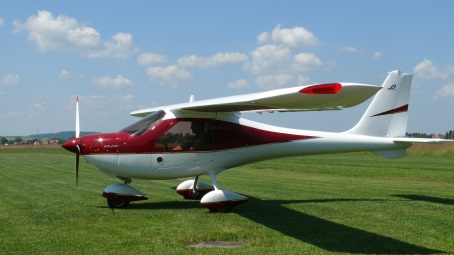 Construction TypeFull Vinyl-Ester CompositeWing Span (m)10.58Length (m)5.95Height (m)2.35Verified Empty Weight (kg)310kgMTOW (kg)560kgEngine & Propeller Detail KR 020 TOPAZEngineRotax 912 uls 100hpPropellerPESZKE 66inch 3-blade CompositeDesign SpeedsKm/hKnotsVC200108VNE240130VSO 6535Performance ValuesMetresFeetClimb Rate @ Sea Level8m/s1550 ft/minTake-Off Distance70m230ftLanding Distance100m328ftTechnical SpecificationsKR 020 TOPAZFuel Capacity86 Litre Wing TanksFuel Consumption13 Litres/HourEconomy Range (km)1300km Without ReserveStandard  Equipment Levels  KR 020 TOPAZ                                          Flying Instrumentation79mm - ASI; ALT; VSI                              57mm - Panel Mounted Compass;                                             Slip, Flap & Trim Position Indicators, Strobe, Left/Right Position Lights.            Mandatory AOA Alarm For PPL Training RequiredIncludedEngine InstrumentationRPM; Oil Temperature; Oil Pressure;   2 x CHT; Fuel Level Gauges; Voltmeter; Hobbs.AvionicsMGL V6 Transceiver With Dual PPT’s                      Sandia Mode S TransponderExterior PaintWhite 2K                                               (Inc. Matched Spinner) Interior PaintGrey or Light BrownWheels & Spats500-5 6 Ply + Painted Wheel SpatsBrakesHydraulic Hand Lever Operated  Seats                            (Leather Bolstered Optional) Standard Textile UpholsteredSafety BeltsFour Point (Red/Black/Blue)Wing Step OptionN/ACanopy Cover OptionOptionalTow Bar OptionOptionalCostsKR 020 TopazTotal Euro Cost As Specified Above Assuming Six (6) ‘Ready to Fly’ Factory Tested Complete Aircraft 56 000 Euro(R950 972.00 @ R 16.98/1.00 Euro)Insured Shipping Charges1 x 20ft & 1 x 40ft Container                  R 150 000.00                             (Excluding Customs VAT & Duties)Manufacturing Terms:Seven Months From Deposit DatePayment Terms:50% Deposit On Confirmed Order  50% Balance Payable Prior To Shipping Customs VAT, Duties & Shipping Are Only Payable On Delivery        